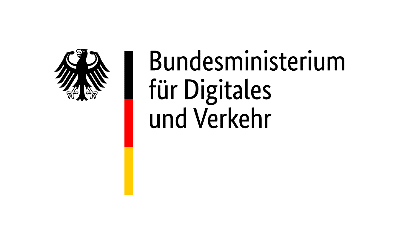 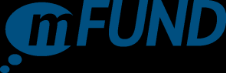 Projektbeiträge zur Programmvernetzung [Vorlage](Stand: 24.01.2022)Hinweise: Bitte für den jeweiligen Vorschlag für alle Spalten Einträge vornehmen und grau hinterlegte Felder löschenDie Tabelle als Word- oder Excel-Format mit folgender Dateinamensemantik übersenden: [Projektakronym]_Vernetzungsformat 2021Projekt-akronymAnsprech-partner/inE-Mail-Adresse Art der geplanten Veranstaltung - Veranstal-tungstitelKurzbeschreibung/ Erläuterung der VeranstaltungGeplante Teilnehmer-zahl (ca) Beschreibung des geplantenTeilnehmerkreisesTermin (-korridor)Ggf. zu beteiligende mFUND-Projekte/ andere Akteure(exakt wie lt. Zuwendungsbescheid)Bitte Ziffern eingeben:1: Konzeption eines Beitrags zum Fachaustausch/Workshop der mFUND-Begleitforschung 2. Eigene Veranstaltung des Projekts3. Umsetzung einer Fachveranstaltung im Rahmen einer Messe4. Umsetzung einer Fachveranstaltung im Rahmen eines (Fach-)kongresses 5. Hackathon6. Sonstiges (in Spalte eintragen) ___________7. Beitrag zur mFUND-Konferenz (nur in Verbindung mit Alternativvorschlag unter 1-6)(zur Veröffentlichung)(max. 200 Zeichen einschl. Leerzeichen)Größenordnungen der eigentlichen Projektveranstaltung bzw. der Gesamt-veranstaltung (falls zutreffend)z.B. Kreis der Institutionen, Gremien, Art der Adressaten (max. 140 Zeichen)